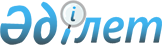 О внесении изменения в постановление акимата города Шымкент от 12 ноября 2018 года № 248 "Об утверждении размеров выплат ежемесячного денежного содержания спортсменам, входящим в состав сборных команд Республики Казахстан по видам спорта (национальных сборных команд по видам спорта), их тренерам, а также спортсменам, выступающим в составах сборных команд Республики Казахстан (национальных сборных команд) по игровым видам спорта, их тренерам и руководителям клубных команд"Постановление акимата города Шымкент от 19 июня 2024 года № 2932. Зарегистрировано в Департаменте юстиции города Шымкент 20 июня 2024 года № 214-17
      Акимат города Шымкент ПОСТАНОВЛЯЕТ:
      1. Внести в постановление акимата города Шымкент от 12 ноября 2018 года № 248 "Об утверждении размеров выплат ежемесячного денежного содержания спортсменам, входящим в состав сборных команд Республики Казахстан по видам спорта (национальных сборных команд по видам спорта), их тренерам, а также спортсменам, выступающим в составах сборных команд Республики Казахстан (национальных сборных команд) по игровым видам спорта, их тренерам и руководителям клубных команд" (зарегистрировано в Реестре государственной регистрации нормативных правовых актов за № 4778) следующее изменение:
      приложение к указанному постановлению изложить в новой редакции согласно приложению к настоящему постановлению.
      2. Государственному учреждению "Управление физической культуры и спорта города Шымкент" в установленном законодательством порядке обеспечить:
      1) государственную регистрацию настоящего постановления в Департаменте юстиции города Шымкент;
      2) размещение настоящего постановления на интернет-ресурсе акимата города Шымкент.
      3. Контроль за исполнением настоящего постановления возложить на курирующего заместителя акима города Шымкент.
      4. Настоящее постановление вводится в действие по истечении десяти календарных дней после дня его первого официального опубликования. Размеры выплат ежемесячного денежного содержания спортсменам, входящим в состав сборных команд Республики Казахстан по видам спорта (национальных сборных команд по видам спорта), их тренерам, а также спортсменам, выступающим в составах сборных команд Республики Казахстан (национальных сборных команд) по игровым видам спорта, их тренерам и руководителям клубных команд
      Примечание:
      Выплата денежных средств спортсмену и тренеру осуществляется в случае продолжения спортивной подготовки и до следующего соответствующего соревнования. В случае, если спортсмен (и/или тренер) на спортивных соревнованиях в течение года показал несколько высоких результатов, в том числе по разным видам спорта, размер денежного содержания устанавливаются по одному наивысшему показателю по виду спорта.
      * - Размеры выплат ежемесячных денежных средств по неолимпийским видам спорта включенных в программу азиатских игр утвержденным Международным олимпийским комитетом.
      ** - Размеры выплат ежемесячных денежных средств по неолимпийским видам спорта не включенных в программу азиатских игр утвержденным Международным олимпийским комитетом.
					© 2012. РГП на ПХВ «Институт законодательства и правовой информации Республики Казахстан» Министерства юстиции Республики Казахстан
				
      Аким города Шымкент 

Г. Сыздыкбеков
Приложение к
постановлению акимата
города Шымкент от "19"
июня 2024 года № 2932Приложение к
постановлению акимата
города Шымкент от "12"
ноября 2018 года № 248
Размеры выплат ежемесячных денежных средств по олимпийским видам спорта, Паралимписким играм, Сурдлимписким играм и непаралимписким играм
Размеры выплат ежемесячных денежных средств по олимпийским видам спорта, Паралимписким играм, Сурдлимписким играм и непаралимписким играм
Размеры выплат ежемесячных денежных средств по олимпийским видам спорта, Паралимписким играм, Сурдлимписким играм и непаралимписким играм
Размеры выплат ежемесячных денежных средств по олимпийским видам спорта, Паралимписким играм, Сурдлимписким играм и непаралимписким играм
Размеры выплат ежемесячных денежных средств по олимпийским видам спорта, Паралимписким играм, Сурдлимписким играм и непаралимписким играм
Размеры выплат ежемесячных денежных средств по олимпийским видам спорта, Паралимписким играм, Сурдлимписким играм и непаралимписким играм
№
Наименования соревнований
Призавое место
Размер выплат 
(месячный расчетный показатель)
Размер выплат 
(месячный расчетный показатель)
Размер выплат 
(месячный расчетный показатель)
№
Наименования соревнований
Призавое место
Спортсмен
Тренер
Руководитель клубной команды
1
Олимпийские игры, Паралимпийские, Сурдлимпийские игры (летние, зимние)
1 место 
500 МРП
130 МРП
130 МРП
1
Олимпийские игры, Паралимпийские, Сурдлимпийские игры (летние, зимние)
2 место
300 МРП
110 МРП
110 МРП
1
Олимпийские игры, Паралимпийские, Сурдлимпийские игры (летние, зимние)
3 место
250 МРП
90 МРП
90 МРП
2
Чемпионат мира (среди взрослых)
1 место
150 МРП
100 МРП
100 МРП
2
Чемпионат мира (среди взрослых)
2 место
125 МРП
80 МРП
80 МРП
2
Чемпионат мира (среди взрослых)
3 место
100 МРП
65 МРП
65 МРП
3
Азиатские игры (летние, зимние), Пара Азиатские игры (летние, зимние), Всемирная Универсиада (летняя, зимняя)
1 место
130 МРП
80 МРП
80 МРП
3
Азиатские игры (летние, зимние), Пара Азиатские игры (летние, зимние), Всемирная Универсиада (летняя, зимняя)
2 место
110 МРП
60 МРП
60 МРП
3
Азиатские игры (летние, зимние), Пара Азиатские игры (летние, зимние), Всемирная Универсиада (летняя, зимняя)
3 место
100 МРП
40 МРП
40 МРП
4
Юношеские Олимпийские игры (летние, зимние), Чемпионат Азии (среди взрослых), Чемпионат мира (среди молодежи)
1 место
90 МРП
50 МРП
50 МРП
4
Юношеские Олимпийские игры (летние, зимние), Чемпионат Азии (среди взрослых), Чемпионат мира (среди молодежи)
2 место
75 МРП
40 МРП
40 МРП
4
Юношеские Олимпийские игры (летние, зимние), Чемпионат Азии (среди взрослых), Чемпионат мира (среди молодежи)
3 место
60 МРП
30 МРП
30 МРП
5
Чемпионат мира (среди юноши), Чемпионат Азии (среди молодежи)
1 место
60 МРП
40 МРП
40 МРП
5
Чемпионат мира (среди юноши), Чемпионат Азии (среди молодежи)
2 место
50 МРП
30 МРП
30 МРП
5
Чемпионат мира (среди юноши), Чемпионат Азии (среди молодежи)
3 место
40 МРП
25 МРП
25 МРП
6
Чемпионат Республики Казахстан (среди взрослых), спартакиада Республики Казахстан (летняя, зимняя)
1 место
80 МРП
30 МРП
30 МРП
6
Чемпионат Республики Казахстан (среди взрослых), спартакиада Республики Казахстан (летняя, зимняя)
2 место
65 МРП
25 МРП
25 МРП
6
Чемпионат Республики Казахстан (среди взрослых), спартакиада Республики Казахстан (летняя, зимняя)
3 место
50 МРП
20 МРП
20 МРП
7
Молодежные игры (летние, зимние), чемпионат Республики Казахстан (среди молодежи)
1 место
40 МРП
25 МРП
25 МРП
7
Молодежные игры (летние, зимние), чемпионат Республики Казахстан (среди молодежи)
2 место
30 МРП
20 МРП
20 МРП
7
Молодежные игры (летние, зимние), чемпионат Республики Казахстан (среди молодежи)
3 место
20 МРП
15 МРП
15 МРП
Размеры выплат ежемесячных денежных средств по неолимпийским и национальным видам спорта
Размеры выплат ежемесячных денежных средств по неолимпийским и национальным видам спорта
Размеры выплат ежемесячных денежных средств по неолимпийским и национальным видам спорта
Размеры выплат ежемесячных денежных средств по неолимпийским и национальным видам спорта
Размеры выплат ежемесячных денежных средств по неолимпийским и национальным видам спорта
Размеры выплат ежемесячных денежных средств по неолимпийским и национальным видам спорта
№
Наименования соревнований
Призавое место
Размер выплат
(месячный расчетный показатель)
Размер выплат
(месячный расчетный показатель)
Размер выплат
(месячный расчетный показатель)
№
Наименования соревнований
Призавое место
По национальным видам спорта
По неолимпийским видам спорта*
Другие виды спорта**
1
Чемпионат мира (среди взрослых)
1 место
120 МРП
80 МРП
70 МРП
1
Чемпионат мира (среди взрослых)
2 место
100 МРП
60 МРП
50 МРП
1
Чемпионат мира (среди взрослых)
3 место
80 МРП
40 МРП
30 МРП
3
Азиатские игры (летние, зимние)
1 место
100 МРП
80 МРП
-
3
Азиатские игры (летние, зимние)
2 место
80 МРП
60 МРП
-
3
Азиатские игры (летние, зимние)
3 место
60 МРП
40 МРП
-
4
Чемпионат Азии (среди взрослых), Чемпионат мира (среди молодежи)
1 место
80 МРП
60 МРП
50 МРП
4
Чемпионат Азии (среди взрослых), Чемпионат мира (среди молодежи)
2 место
65 МРП
50 МРП
40 МРП
4
Чемпионат Азии (среди взрослых), Чемпионат мира (среди молодежи)
3 место
50 МРП
40 МРП
30 МРП
5
Чемпионат мира (среди юноши), Чемпионат Азии (среди молодежи)
1 место
60 МРП
40 МРП
-
5
Чемпионат мира (среди юноши), Чемпионат Азии (среди молодежи)
2 место
50 МРП
30 МРП
-
5
Чемпионат мира (среди юноши), Чемпионат Азии (среди молодежи)
3 место
30 МРП
25 МРП
-
6
Чемпионат Республики Казахстан (среди взрослых), спартакиада Республики Казахстан (летняя, зимняя)
1 место
60 МРП
50 МРП
40 МРП
6
Чемпионат Республики Казахстан (среди взрослых), спартакиада Республики Казахстан (летняя, зимняя)
2 место
45 МРП
40 МРП
30 МРП
6
Чемпионат Республики Казахстан (среди взрослых), спартакиада Республики Казахстан (летняя, зимняя)
3 место
35 МРП
30 МРП
20 МРП
7
Молодежные игры (летние, зимние), чемпионат Республики Казахстан (среди молодежи)
1 место
40 МРП
25 МРП
20 МРП
7
Молодежные игры (летние, зимние), чемпионат Республики Казахстан (среди молодежи)
2 место
30 МРП
7
Молодежные игры (летние, зимние), чемпионат Республики Казахстан (среди молодежи)
3 место
20 МРП